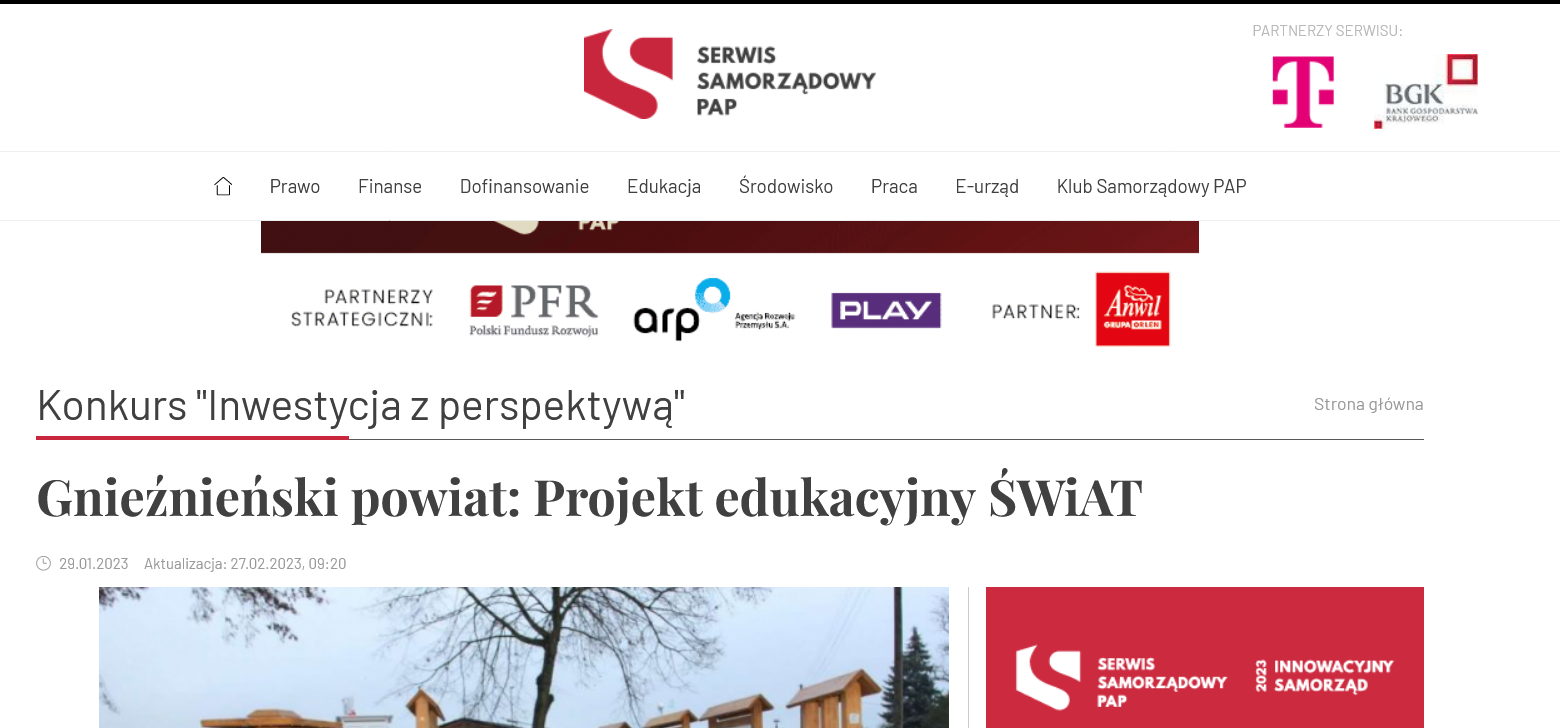 Gnieźnieński powiat: Projekt edukacyjny ŚWiAT 29.01.2023 Aktualizacja: 27.02.2023, 09:20 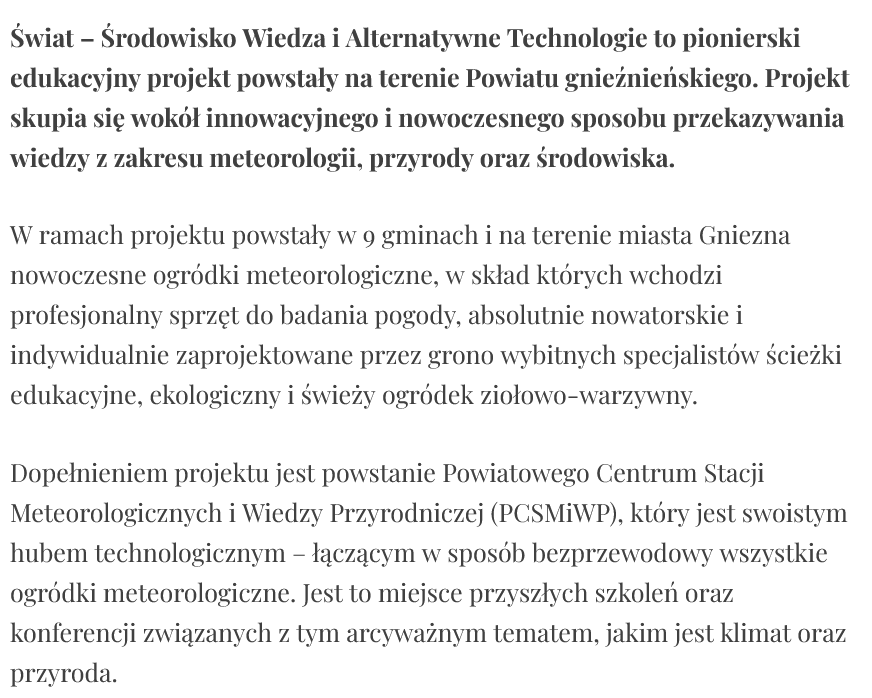 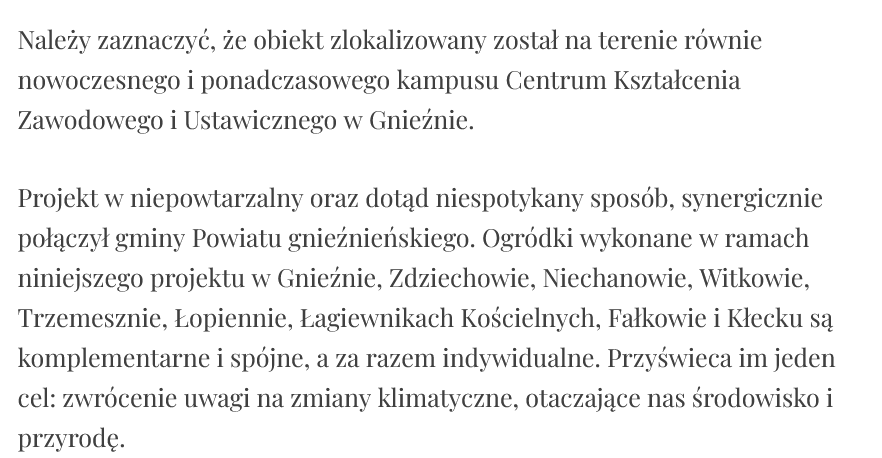 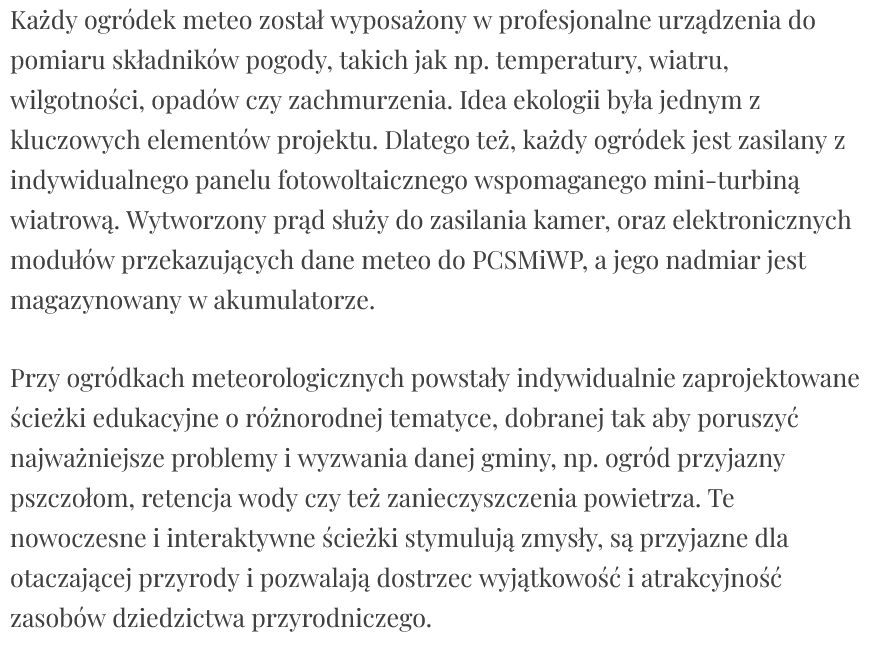 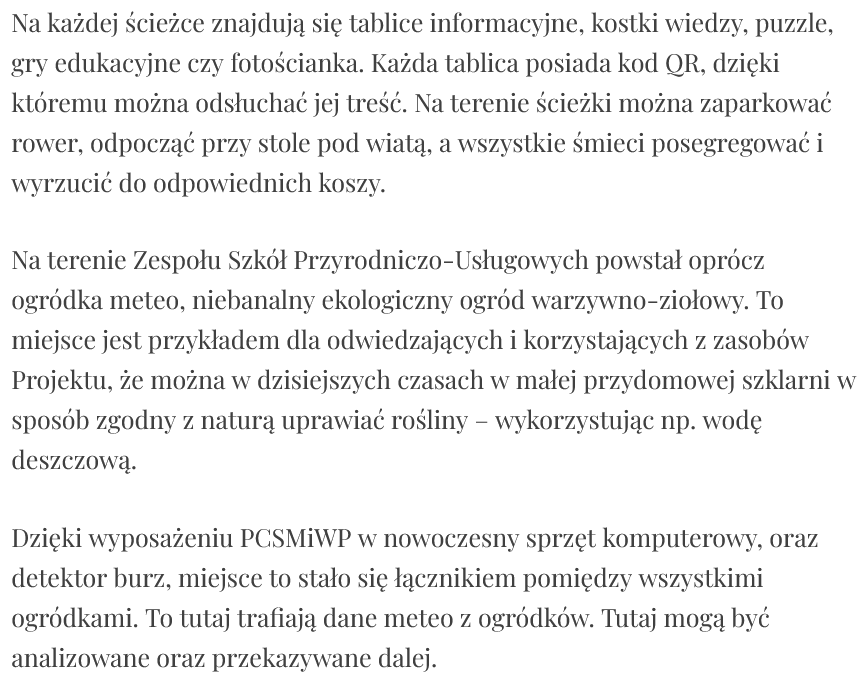 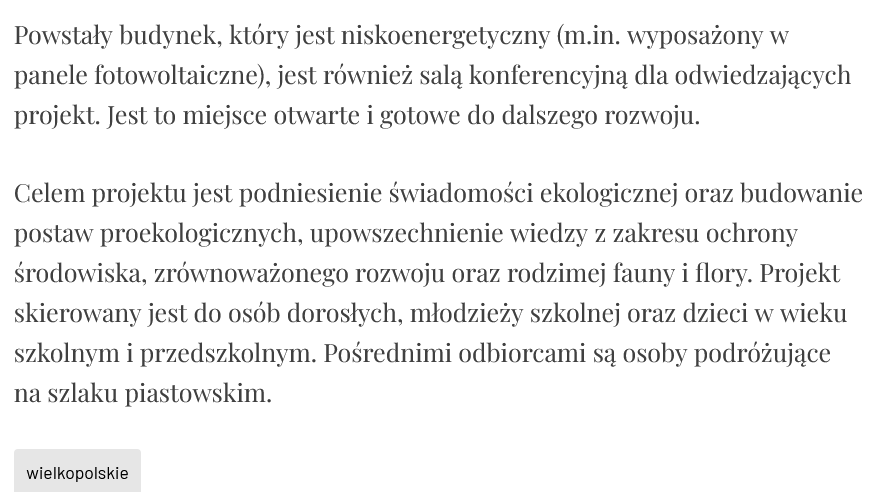 